Сумська міська радаВиконавчий комітетРІШЕННЯРозглянувши заяву неповнолітньої ОСОБА 1, надані документи, відповідно до частини першої статті 35 Цивільного кодексу України, враховуючи рішення комісії з питань захисту прав дитини  від 05.07.2016, протокол № 7, керуючись підпунктом 4 пункту «б» частини першої статті 34, частиною першою статті 52 Закону України «Про місцеве самоврядування в Україні», виконавчий комітет Сумської міської радиВИРІШИВ:Надати повну цивільну дієздатність ОСОБА 1, 08.06.1999 року народження. Міський голова						      		      О.М. ЛисенкоФеркалюк 61-20-12Надіслати: Феркалюк В.В. - 3 екз.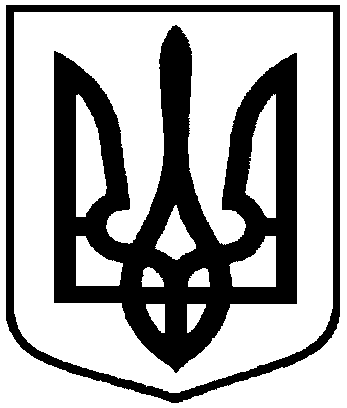                                        Проект                            оприлюднено«12» липня 2016від                    №Про надання повної цивільної дієздатності неповнолітній